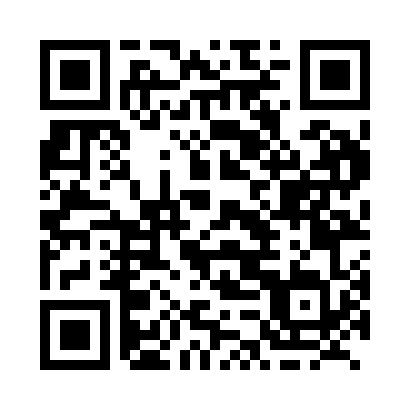 Prayer times for Porter's Hill, Ontario, CanadaMon 1 Jul 2024 - Wed 31 Jul 2024High Latitude Method: Angle Based RulePrayer Calculation Method: Islamic Society of North AmericaAsar Calculation Method: HanafiPrayer times provided by https://www.salahtimes.comDateDayFajrSunriseDhuhrAsrMaghribIsha1Mon4:005:491:316:509:1211:012Tue4:015:501:316:509:1211:003Wed4:025:511:316:509:1111:004Thu4:035:511:316:509:1110:595Fri4:045:521:316:509:1110:596Sat4:055:521:326:509:1010:587Sun4:065:531:326:499:1010:578Mon4:075:541:326:499:1010:569Tue4:085:551:326:499:0910:5510Wed4:095:551:326:499:0910:5511Thu4:105:561:326:499:0810:5412Fri4:125:571:326:489:0710:5313Sat4:135:581:336:489:0710:5114Sun4:145:591:336:489:0610:5015Mon4:166:001:336:489:0510:4916Tue4:176:001:336:479:0510:4817Wed4:186:011:336:479:0410:4718Thu4:206:021:336:469:0310:4619Fri4:216:031:336:469:0210:4420Sat4:236:041:336:469:0210:4321Sun4:246:051:336:459:0110:4122Mon4:256:061:336:459:0010:4023Tue4:276:071:336:448:5910:3924Wed4:286:081:336:448:5810:3725Thu4:306:091:336:438:5710:3626Fri4:326:101:336:428:5610:3427Sat4:336:111:336:428:5510:3228Sun4:356:121:336:418:5410:3129Mon4:366:131:336:408:5210:2930Tue4:386:141:336:408:5110:2831Wed4:396:151:336:398:5010:26